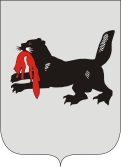 ИРКУТСКАЯ ОБЛАСТЬСЛЮДЯНСКАЯТЕРРИТОРИАЛЬНАЯ ИЗБИРАТЕЛЬНАЯ КОМИССИЯг. СлюдянкаО продлении срока приема предложений в состав Молодежной избирательной комиссии при Слюдянской территориальной избирательной комиссииВ связи с окончанием срока полномочий Молодежной избирательной комиссии при Слюдянской территориальной избирательной комиссии, на основании решения территориальной избирательной комиссии от 30 ноября 2017 года №60/473 «О Молодежной избирательной комиссии при Слюдянской территориальной избирательной комиссии», в соответствии со статьей 10 Закона Иркутской области от 11 июля 2008 года № 41-оз «О территориальных избирательных комиссиях Иркутской области», Слюдянская территориальная избирательная комиссия                                          РЕШИЛА:Продлить срок приема предложений в состав Молодежной избирательной комиссии Иркутской области до 19  января  2018 года.3. Разместить настоящее решение в разделе «ТИК» на официальном сайте Слюдянского района в информационно-телекоммуникационной сети "Интернет".Председатель комиссии					                 Н.Л. ЛазареваСекретарь комиссии						                 Н.Л. ТитоваР Е Ш Е Н И ЕР Е Ш Е Н И Е28 декабря 2017 года№ 62/480 